        В МБОУ Покровской СОШ в период с 6 по 24 декабря 2021 года намечено проведение акции «Самая заметная школа». Был составлен план мероприятий по безопасности школьников на период акции. Мероприятиями были охвачены обучающиеся с 4 по 9 класс. Преподаватели призывали участников дорожного движения «светиться»: носить светоотражающие элементы на одежде. Так они станут заметнее для водителей. Обучающимся сообщили, что световозвращающие элементы стали часто присутствовать на детской одежде. Эта деталь теперь считается очень важной, и она входит в дизайн моделей многих популярных марок. Очень актуально это для школьников, которые часто возвращаются домой из школы без сопровождения взрослых и иногда вынуждены переходить дорогу, но это пригодится для детей любого возраста. Присутствие светоотражающих элементов на детской одежде может значительно снизить детский травматизм на дорогах.Световозвращающие элементы на детской одежде очень важны.Такой элемент позволит лучше заметить ребенка, если на улице темно, что актуально для зимнего времени года и просто в пасмурную или дождливую погоду. Очень хорошо, если светоотражающие элементы уже присутствуют на одежде, но если их нет, такие элементы можно приобрести и пришить самостоятельно. Их цветовая гамма и дизайн очень разнообразен, что не испортит внешний вид одежды. Большой популярностью стали пользоваться фликеры — специальные детали для детей и подростков. Фликеры представляют собой наклейки или значки, они легко крепятся к детской одежде. Веселые картинки наверняка понравятся вашему ребенку. Как вариант можно приобрести светоотражающую тесьму. Такая тесьма пришивается в необходимых местах и также не портит общий вид одежды, а даже дополняет её. Приобретите детям светоотражатели. Даже летом фликеры могут понадобиться детям, там, где вечером на проезжей части нет освещения.В России требование носить светоотражатели при движении в темное время суток введено с 2006 года (пункт 4.1. Правил дорожного движения) и носит рекомендательный характер. Между тем, исследования сотрудников Научно-исследовательского центра ГИБДД России и наших зарубежных коллег показали, что применение пешеходами таких изделий, более чем в 6,5 раза снижает риск наезда на них транспортного средства. Происходит это из-за того, что водитель обнаруживает пешехода, имеющего световозвращатели со значительно большего расстояния, вместо 30 метров — со 150 м, а при движении с дальним светом водитель видит пешехода уже на расстоянии 400 метров.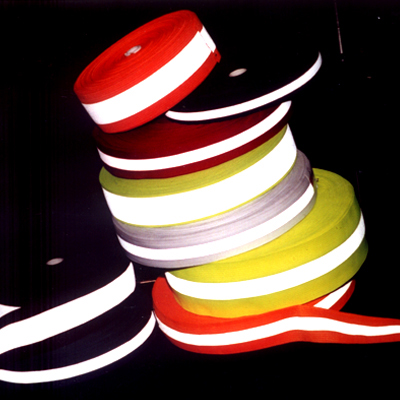           Будьте предельно внимательны на дороге!